Załącznik Nr 5do zapytania ofertowego Nr ZP.II.271.10.2023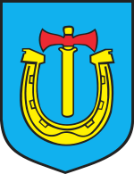 Zamawiający: Gmina Kunówul. Warszawska 45B, 27-415 Kunówtelefon/fax  41/26-13-174, 261-13-62, 261-13-56 NIP 661-21-59-982Dane dotyczące Wykonawcy:Imię i Nazwisko/nazwa:             ………………………………Adres:   			   ………………………………	Adres poczty elektronicznej:     ………………………………				Numer telefonu:	                 ………………………………Numer faksu:			    ………………………………Numer NIP:			    ………………………………Oświadczenie Wykonawcy w zakresie wypełnienia obowiązków informacyjnych przewidzianych w art. 13 lub art. 14 RODO (ogólne rozporządzenie o ochronie danych)Oświadczam, że wypełniłem obowiązki informacyjne przewidziane w art. 13 lub art. 14 RODO1) (ogólne rozporządzenie o ochronie danych) wobec osób fizycznych, od których dane osobowe bezpośrednio lub pośrednio pozyskałem w celu ubiegania się o udzielenie zamówienia publicznego w postępowaniu pod nazwą: „Usługi w zakresie medycyny pracy na rzecz pracowników Urzędu Miasta i Gminy w Kunowie oraz członków Ochotniczych Straży Pożarnych w Gminie Kunów”______________________________1) rozporządzenie Parlamentu Europejskiego i Rady (UE) 2016/679 z dnia 27 kwietnia 2016 roku w sprawie ochrony osób fizycznych 
w związku z przetwarzaniem danych osobowych i w sprawie swobodnego przepływu takich danych oraz uchylenia dyrektywy 95/46/WE (ogólne rozporządzenie o ochronie danych) (Dz. Urz. UE L 119 z 04.05.2016 r., str. 1, z 2018 r. Nr 127, str. 2 oraz z 2021 r. Nr 74, str. 35).  * W przypadku gdy Wykonawca nie przekazuje danych osobowych innych niż bezpośrednio jego dotyczących lub zachodzi wyłączenie stosowania obowiązku informacyjnego, stosownie do art. 13 ust. 4 lub art. 14 ust. 5 RODO (ogólne rozporządzenie o ochronie danych) treści oświadczenia Wykonawca nie składa (usunięcie treści oświadczenia na przykład przez jego wykreślenie).………………………………………….………………………………………….Miejscowość, data Podpis osoby uprawnionej do składaniaoświadczeń woli w imieniu Wykonawcy 